.   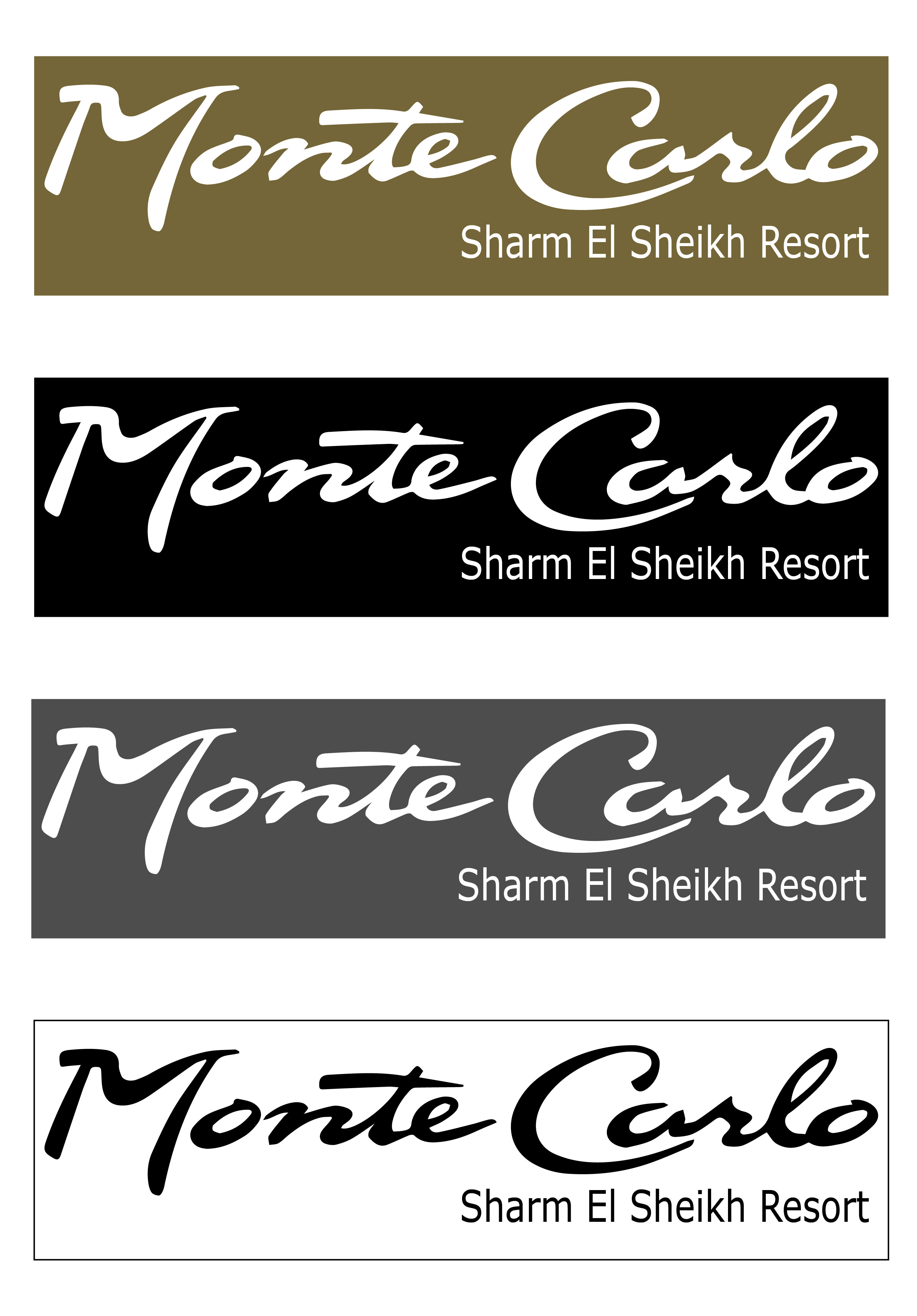 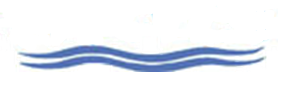 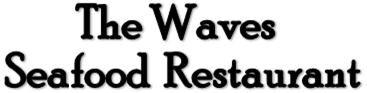 
Коктейль из креветок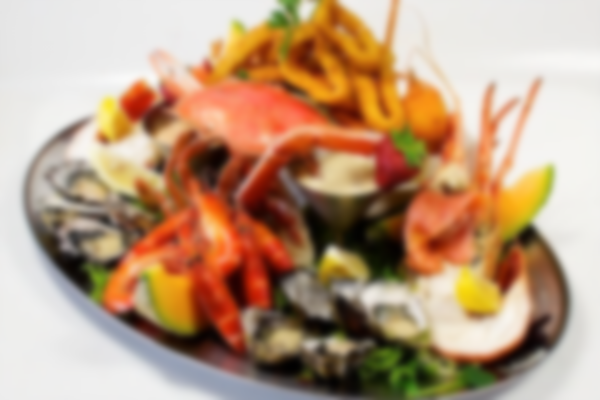 Салатассорти салат от шеф-повара  СупСуп из мореподуктов Основное блюдоАссорти из морепродуктов(  Креветки, кальмары, рыба & краб )ГРИЛЬ или ФРИна ваш выборподается с рисом & картофелемтарелка свежих фруктов 25 $ ONLY